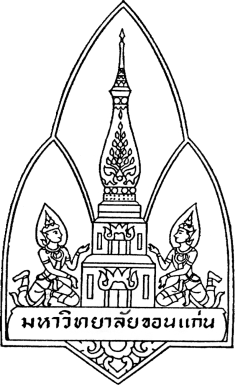 แบบฟอร์มรายงานผลการดำเนินงานตามเกณฑ์  PMQA PL  ประจำปีงบประมาณ พ.ศ.2555PMP2  แผนรองรับภาวะฉุกเฉินในระดับมหาวิทยาลัย (ผู้รับผิดชอบหลัก 1.กองแผนงาน 2.ศูนย์คอมพิวเตอร์ (ด้านความปลอดภัยของฐานข้อมูล) 3.งานรักษาความปลอดภัย (ด้านความปลอดภัย อุบัติเหตุ จราจร) 4.กองอาคารและสถานที่  (ด้านความปลอดภัยในชีวิตและทรัพย์สินและอื่นๆเกี่ยวกับอาคารสถานที่)เอกสารประกอบการตรวจประเมินผลการปฏิบัติราชการประจำปีงบประมาณ พ.ศ.2555สำนักงาน ก.พ.รแผนรองรับภาวะฉุกเฉินเรื่อง...................อาจจะนำเสนอภาพกิจกรรมประกอบ /รายงานการประชุม/แผนภาพ/FLOW ขั้นตอนการปฏิบัติงาน/คู่มือการปฏิบัติงาน  ข้อมูลรายละเอียดหมายเหตุ/หลักฐาน1.ชื่อแผนรองรับภาวะฉุกเฉิน2.วัตถุประสงค์ของการจัดทำแผนภาวะฉุกเฉิน3.วันที่จัดทำ4.ผู้รับผิดชอบหลัก5.รายละเอียดของแผนรองรับภาวะฉุกเฉิน6.ขั้นตอนการดำเนินงาน 7.ตัวชี้วัดความสำเร็จ8.ช่องทางการสื่อสารประชาสัมพันธ์ให้บุคลากรหรือผู้เกี่ยวข้องได้รับทราบและถือปฏิบัติ9.รายงานผลการดำเนินงานในรอบปีที่ผ่าน10.การพัฒนาและปรับปรุงแผนฯ11.ข้อมูลอื่นๆ 